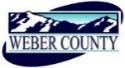 PUBLIC NOTICE is hereby given that the Board of Commissioners of Weber County, Utah will hold a regular commission meeting in the Commission Chambers at 2380 Washington Blvd., Ogden, Utah, on Tuesday, the 1st day of December 2020, commencing at 10:30 a.m.This meeting is also available by Zoom: link- https://zoom.us/j/91388985100?pwd=OGRpR3ZyWkd1R0xRREZKNWNMRlZidz09Meeting ID: 913 8898 5100Password: 734021By phone: 1(346)248-7799The agenda for the meeting consists of the following:Welcome- Commissioner FroererB. 	Pledge of Allegiance- Sean WilkinsonC.	Invocation- Kassi BybeeD.	Thought of the Day- Commissioner FroererE.	Public Comments- (please limit comments to 3 minutes).F.	Consent Items-1. 	Request for approval of purchase orders in the amount of $72,074.98. 2.	Request for approval of contracts by and between Weber County and the following for the production of 5 Carols for Christmas:						Kayli Nielsen						Andre Thorne						Samantha Wursten						Erik Hawkins						Justin Lee						Emily Woods						Karllen Johnson						Jordyn Tracy												Marilyn Montgomery						Melissa Toomer						Caleb SaundersG.	Action Items- 1.	Presentation and request for approval of Visit Ogden’s 2021 Marketing Plan.		Presenter: Sara Toliver2.	Request for approval of a Resolution of the County Commissioners of Weber County approving appointments to the RAMP Tax Advisory Board.	Presenter: Shelly Halacy3.	Request for approval of the first reading of an Ordinance to update the published rates for the use of theater facilities, services and equipment for Peery’s Egyptian Theater. 	Presenter: Ross Reeder4.	Request for approval of a contract by and between Weber County and Weber School District for the 2021 Mesa Day Event to be held at the Golden Spike Event Center.	Presenter: Duncan Olsen5.	Request for approval of a contract by and between Weber County and Weber School District for the 2021 Math Science Olympiad to be held at the Golden Spike Event Center.	Presenter: Duncan Olsen6.	Request for approval of a contract by and between Weber County and Weber School District for the 2021 STEM Fair to be held at the Golden Spike Event Center.	Presenter: Duncan Olsen7.	Request for approval of a contract by and between Weber County and Ogden Pioneer Heritage Foundation for the 2021 Miss Rodeo Ogden Competition to be held at the Golden Spike Event Center.	Presenter: Duncan Olsen8.	Request for approval of a contract by and between Weber County and Utah State University for the 2021 Spring Break Clinic to be held at the Golden Spike Event Center.	Presenter: Duncan Olsen9.	Request for approval of a $16,509.31 donation of “Prop 1 Funds” to Trails Foundation of Northern Utah for trail crossing signage on Highway 158 and North Ogden Divide.	Presenter: Sean Wilkinson10.	Request for approval of a contract between Weber County and Scales Unlimited for installation of an above ground scale at the Weber County Transfer Station.	Presenter: Sean WilkinsonH.	Commissioner Comments-   I.	Closed Meeting- 				Request for a motion of a closed meeting to discuss pending or imminent litigation.J.          Adjourn-CERTIFICATE OF POSTINGThe undersigned duly appointed Executive Coordinator in the County Commission Office does hereby certify that the above notice and agenda were posted as required by law this 30th day of November, 2020.																						_______________________________													Shelly Halacy In compliance with the Americans with Disabilities Act, persons needing auxiliary services for these meetings should call the Weber County Commission Office at 801-399-8405 at least 24 hours prior to the meeting. This meeting is streamed live. Information on items presented can be found by clicking highlighted words at the end of the item.